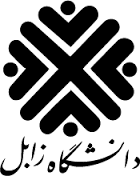 جناب آقای/سرکار خانم دکتر ..........................با سلاماحتراماً، اینجانب .................................... دانشجوی مقطع .................................... دانشکده ................................................ گروه آموزشی ................................ به شماره دانشجویی ........................................  که شما استاد راهنما (اول) پایاننامه/رساله  بنده هستید، با آگاهی کامل از مفاد شیوه نامه اجرایی بکارگیری پژوهشیار، خواستار گذراندن دوره پژوهشیاری تحت نظر (میزبانی) آقا/خانم  ............................................. عضو هیات علمی دانشکده ................................................ گروه آموزشی ................................ در بازه زمانی .................................... (شروع) و .................................. (پایان) را دارم. اینجانب متعهد میشود کلیه فعالیتهای مرتبط با پایاننامه/رساله خود را به موقع و با اولویت نخست کاری انجام دهم و تاکید میکنم حضور در این دوره هیچ گونه خللی در کارهای مربوط به پایاننامه/رساله اینجانب که تحت راهنمایی (اول) شما در حال انجام است، وارد نخواهد کرد. مسئولیت هرگونه اهمال کاری و تبعات آن بر عهده بنده خواهد بود.نام و نام خانوادگی متقاضیامضا و اثر انگشتمعاون محترم پژوهش و فناوریبا سلاماحتراماً، اینجانب .................................... عضو هیات علمی دانشکده ................................................ گروه آموزشی ................................ استاد راهنما (اول) پایاننامه/رساله  آقا/خانم  ............................................. دانشجوی مقطع .................................... به شماره دانشجویی ........................................  با آگاهی کامل از مفاد شیوه نامه اجرایی بکارگیری پژوهشیار، رضایت خود را در خصوص فعالیت ایشان به عنوان پژوهشیار (بر اساس اطلاعات فوق) اعلام مینمایم.نام و نام خانوادگی استاد راهنما (اول)امضا و اثر انگشت